Okeanos Explorer ROV Dive SummaryPlease direct inquiries to:NOAA Office of Ocean Exploration & Research
1315 East-West Highway (SSMC3 10th Floor)
Silver Spring, MD 20910
(301) 734-1014Dive InformationDive InformationDive InformationDive InformationDive InformationDive InformationDive MapDive Map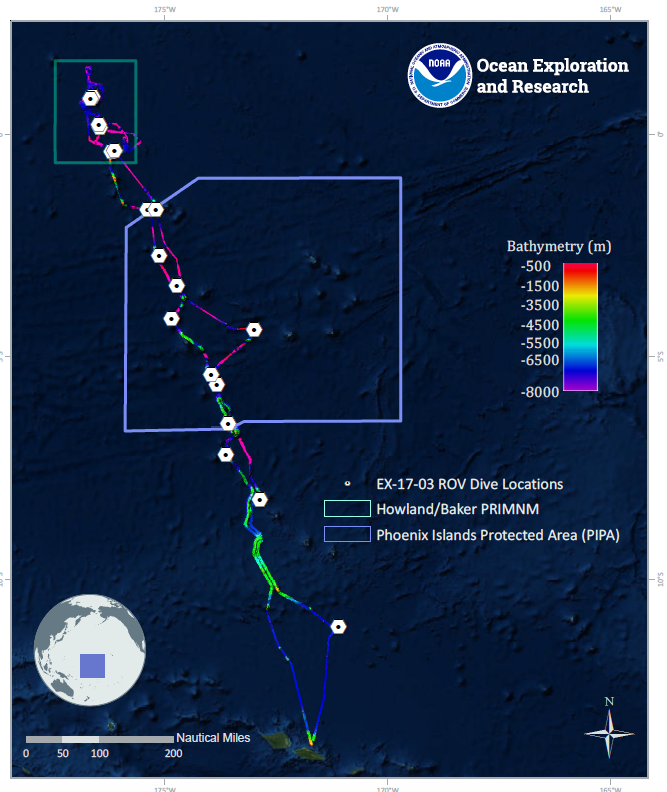 Site NameSite NameUnnamed Seamount West of Winslow Reef PIPAUnnamed Seamount West of Winslow Reef PIPAUnnamed Seamount West of Winslow Reef PIPAUnnamed Seamount West of Winslow Reef PIPAExpedition Coordinator(s)Expedition Coordinator(s)Brian RC Kennedy, Nick PawlenkoBrian RC Kennedy, Nick PawlenkoBrian RC Kennedy, Nick PawlenkoBrian RC Kennedy, Nick PawlenkoROV Lead(s)ROV Lead(s)Karl McLetchieKarl McLetchieKarl McLetchieKarl McLetchieScience Team Lead(s)Science Team Lead(s)Amanda Demopoulos and Steven AuscavitchAmanda Demopoulos and Steven AuscavitchAmanda Demopoulos and Steven AuscavitchAmanda Demopoulos and Steven AuscavitchGeneral Area DescriptorGeneral Area DescriptorPhoenix Islands Protected AreaPhoenix Islands Protected AreaPhoenix Islands Protected AreaPhoenix Islands Protected AreaROV Dive NameROV Dive NameROV Dive NameROV Dive NameROV Dive NameROV Dive NameCruiseCruiseEX-17-03EX-17-03EX-17-03EX-17-03LegLeg0000Dive NumberDive Number14141414Equipment DeployedEquipment DeployedEquipment DeployedEquipment DeployedEquipment DeployedEquipment DeployedROVROVDeep Discoverer (D2)Deep Discoverer (D2)Deep Discoverer (D2)Deep Discoverer (D2)Camera PlatformCamera PlatformSeiriosSeiriosSeiriosSeiriosROV MeasurementsROV Measurements CTD CTD Depth AltitudeROV MeasurementsROV Measurements Scanning Sonar Scanning Sonar USBL Position HeadingROV MeasurementsROV Measurements Pitch Pitch Roll HD Camera 1ROV MeasurementsROV Measurements HD Camera 2 HD Camera 2 Low Res Cam 1 Low Res Cam 2ROV MeasurementsROV Measurements Low Res Cam 3 Low Res Cam 3 Low Res Cam 4 Low Res Cam 5Equipment MalfunctionsEquipment MalfunctionsROV Dive Summary
(from processed ROV data)ROV Dive Summary
(from processed ROV data)	  Dive Summary:	EX1703_DIVE14^^^^^^^^^^^^^^^^^^^^^^^^^^^^^^^^^^^^^^^^^^^^^^^^^^^In Water:		 2017-03-21T18:25:30.076000			 01°, 42.025' S ; 175°, 12.483' WOut Water:		 2017-03-22T02:26:21.932000			 01°, 42.209' S ; 175°, 11.971' WOff Bottom:		 2017-03-22T01:42:08.303000			 01°, 42.207' S ; 175°, 12.136' WOn Bottom:		 2017-03-21T19:38:09.203000			 01°, 42.259' S ; 175°, 12.340' WDive duration:		 8:0:51Bottom Time:		 6:3:59Max. depth: 		 1535.5 m	  Dive Summary:	EX1703_DIVE14^^^^^^^^^^^^^^^^^^^^^^^^^^^^^^^^^^^^^^^^^^^^^^^^^^^In Water:		 2017-03-21T18:25:30.076000			 01°, 42.025' S ; 175°, 12.483' WOut Water:		 2017-03-22T02:26:21.932000			 01°, 42.209' S ; 175°, 11.971' WOff Bottom:		 2017-03-22T01:42:08.303000			 01°, 42.207' S ; 175°, 12.136' WOn Bottom:		 2017-03-21T19:38:09.203000			 01°, 42.259' S ; 175°, 12.340' WDive duration:		 8:0:51Bottom Time:		 6:3:59Max. depth: 		 1535.5 m	  Dive Summary:	EX1703_DIVE14^^^^^^^^^^^^^^^^^^^^^^^^^^^^^^^^^^^^^^^^^^^^^^^^^^^In Water:		 2017-03-21T18:25:30.076000			 01°, 42.025' S ; 175°, 12.483' WOut Water:		 2017-03-22T02:26:21.932000			 01°, 42.209' S ; 175°, 11.971' WOff Bottom:		 2017-03-22T01:42:08.303000			 01°, 42.207' S ; 175°, 12.136' WOn Bottom:		 2017-03-21T19:38:09.203000			 01°, 42.259' S ; 175°, 12.340' WDive duration:		 8:0:51Bottom Time:		 6:3:59Max. depth: 		 1535.5 m	  Dive Summary:	EX1703_DIVE14^^^^^^^^^^^^^^^^^^^^^^^^^^^^^^^^^^^^^^^^^^^^^^^^^^^In Water:		 2017-03-21T18:25:30.076000			 01°, 42.025' S ; 175°, 12.483' WOut Water:		 2017-03-22T02:26:21.932000			 01°, 42.209' S ; 175°, 11.971' WOff Bottom:		 2017-03-22T01:42:08.303000			 01°, 42.207' S ; 175°, 12.136' WOn Bottom:		 2017-03-21T19:38:09.203000			 01°, 42.259' S ; 175°, 12.340' WDive duration:		 8:0:51Bottom Time:		 6:3:59Max. depth: 		 1535.5 mSpecial NotesSpecial NotesScientists Involved(please provide name, location, affiliation, email)Scientists Involved(please provide name, location, affiliation, email)Purpose of the DivePurpose of the DiveThe general goal of this dive is to acquire baseline information on deep sea habitats, seafloor geology, and biological communities on features around Winslow Reef in the Phoenix Islands Protected Area (PIPA). Deep-sea environments around Winslow Reef are virtually unexplored leading to poor knowledge of biological resources protected by the reserves. This dive will provide some perspective on biological resources (e.g. fishes, biogenic habitat) as well as geological resources (crust precipitates) of the seamount. Understanding deep-sea coral distribution as well as bathyal fish communities is of great importance to inform management in the Phoenix Islands Protected Area and a nearby seamount in the US EEZ. The age of this seamount is not known.The general goal of this dive is to acquire baseline information on deep sea habitats, seafloor geology, and biological communities on features around Winslow Reef in the Phoenix Islands Protected Area (PIPA). Deep-sea environments around Winslow Reef are virtually unexplored leading to poor knowledge of biological resources protected by the reserves. This dive will provide some perspective on biological resources (e.g. fishes, biogenic habitat) as well as geological resources (crust precipitates) of the seamount. Understanding deep-sea coral distribution as well as bathyal fish communities is of great importance to inform management in the Phoenix Islands Protected Area and a nearby seamount in the US EEZ. The age of this seamount is not known.The general goal of this dive is to acquire baseline information on deep sea habitats, seafloor geology, and biological communities on features around Winslow Reef in the Phoenix Islands Protected Area (PIPA). Deep-sea environments around Winslow Reef are virtually unexplored leading to poor knowledge of biological resources protected by the reserves. This dive will provide some perspective on biological resources (e.g. fishes, biogenic habitat) as well as geological resources (crust precipitates) of the seamount. Understanding deep-sea coral distribution as well as bathyal fish communities is of great importance to inform management in the Phoenix Islands Protected Area and a nearby seamount in the US EEZ. The age of this seamount is not known.The general goal of this dive is to acquire baseline information on deep sea habitats, seafloor geology, and biological communities on features around Winslow Reef in the Phoenix Islands Protected Area (PIPA). Deep-sea environments around Winslow Reef are virtually unexplored leading to poor knowledge of biological resources protected by the reserves. This dive will provide some perspective on biological resources (e.g. fishes, biogenic habitat) as well as geological resources (crust precipitates) of the seamount. Understanding deep-sea coral distribution as well as bathyal fish communities is of great importance to inform management in the Phoenix Islands Protected Area and a nearby seamount in the US EEZ. The age of this seamount is not known.Description of the DiveDescription of the DiveEX1703 dive #14 was on an unnamed seamount within the Winslow Reef Area, Phoenix Islands Protected Area. The dive track started on a sedimented seafloor at 1535m and progressed up a steep slope. Throughout the dive, we observed several live and dead Walteria-like glass sponges, loaded with associates, including ophiuroids, crinoids, barnacles, shrimp, ctenophores, and sometimes a goniasterid sea star. Other sponges included cf. Tretopleura and encrusting sponges.  Iridogorgia cf. magnispiralis was the dominant octocoral present and several colonies were very large (~3.7 m). Other corals observed included chrysogorgiids (cf. Chrysogorgia, Metallogorgia, and an unknown planar form), sea pens (3 species: Umbellula, Pennatulidae, and unknown), primnoids (cf. Narella, Callogorgia), Anthomastus, bamboo (whip and a yellow nodal branching type), yellow plexaurid, stoloniferans, acanthogorgiids, pink coralliid (Hemicorallium sp.), black coral (Bathypathes), and stony corals (cf. Enallopsammia, Madrepora, and unknown cup corals). Additional associates included chirostylid squat lobsters (e.g., Gastroptychus sp.) and Glyptelasma barnacles on dead coral skeleton.Fish included cusk eels (Ophediidae: Bassozetus, Spectrunculus, Monomitopus?), rattails (Macrouridae: cf. Nezumia and unknown), codling (Moridae: Lepidion), deep-sea spiny eels (Halosauridae: unknown), cutthroat eels (Synaphobranchidae: Synaphobranchus affinis), and an unknown black fish, possibly a whalefish (Cetomimidae). Other invertebrates observed included a blind lobster (Polychelidae), stalked crinoids (Proisocrinus ruberrimus), holothurians (Synallactidae?), sea stars (Pythonaster, Hymenaster, Henricia, Zoroasteridae, unknown Goniasteridae, Benthopectinidae), sea urchins (echinothuriids with paddle-shaped spines and aspidodiadematids),  homolid crab with anemone associate, and xenophyophores.  One of the highlights of the dive was observing a dumbo octopus (Grimpoteuthis) take flight during the first part of the dive. The octopus had a damaged arm and fin. In addition, we observed some examples of carnivory, including pycnogonids (Colossendeis sp.) feeding on an anemone, goniasterid sea stars feeding on sponges, and gastropods on a crinoid and corals. EX1703 dive #14 was on an unnamed seamount within the Winslow Reef Area, Phoenix Islands Protected Area. The dive track started on a sedimented seafloor at 1535m and progressed up a steep slope. Throughout the dive, we observed several live and dead Walteria-like glass sponges, loaded with associates, including ophiuroids, crinoids, barnacles, shrimp, ctenophores, and sometimes a goniasterid sea star. Other sponges included cf. Tretopleura and encrusting sponges.  Iridogorgia cf. magnispiralis was the dominant octocoral present and several colonies were very large (~3.7 m). Other corals observed included chrysogorgiids (cf. Chrysogorgia, Metallogorgia, and an unknown planar form), sea pens (3 species: Umbellula, Pennatulidae, and unknown), primnoids (cf. Narella, Callogorgia), Anthomastus, bamboo (whip and a yellow nodal branching type), yellow plexaurid, stoloniferans, acanthogorgiids, pink coralliid (Hemicorallium sp.), black coral (Bathypathes), and stony corals (cf. Enallopsammia, Madrepora, and unknown cup corals). Additional associates included chirostylid squat lobsters (e.g., Gastroptychus sp.) and Glyptelasma barnacles on dead coral skeleton.Fish included cusk eels (Ophediidae: Bassozetus, Spectrunculus, Monomitopus?), rattails (Macrouridae: cf. Nezumia and unknown), codling (Moridae: Lepidion), deep-sea spiny eels (Halosauridae: unknown), cutthroat eels (Synaphobranchidae: Synaphobranchus affinis), and an unknown black fish, possibly a whalefish (Cetomimidae). Other invertebrates observed included a blind lobster (Polychelidae), stalked crinoids (Proisocrinus ruberrimus), holothurians (Synallactidae?), sea stars (Pythonaster, Hymenaster, Henricia, Zoroasteridae, unknown Goniasteridae, Benthopectinidae), sea urchins (echinothuriids with paddle-shaped spines and aspidodiadematids),  homolid crab with anemone associate, and xenophyophores.  One of the highlights of the dive was observing a dumbo octopus (Grimpoteuthis) take flight during the first part of the dive. The octopus had a damaged arm and fin. In addition, we observed some examples of carnivory, including pycnogonids (Colossendeis sp.) feeding on an anemone, goniasterid sea stars feeding on sponges, and gastropods on a crinoid and corals. EX1703 dive #14 was on an unnamed seamount within the Winslow Reef Area, Phoenix Islands Protected Area. The dive track started on a sedimented seafloor at 1535m and progressed up a steep slope. Throughout the dive, we observed several live and dead Walteria-like glass sponges, loaded with associates, including ophiuroids, crinoids, barnacles, shrimp, ctenophores, and sometimes a goniasterid sea star. Other sponges included cf. Tretopleura and encrusting sponges.  Iridogorgia cf. magnispiralis was the dominant octocoral present and several colonies were very large (~3.7 m). Other corals observed included chrysogorgiids (cf. Chrysogorgia, Metallogorgia, and an unknown planar form), sea pens (3 species: Umbellula, Pennatulidae, and unknown), primnoids (cf. Narella, Callogorgia), Anthomastus, bamboo (whip and a yellow nodal branching type), yellow plexaurid, stoloniferans, acanthogorgiids, pink coralliid (Hemicorallium sp.), black coral (Bathypathes), and stony corals (cf. Enallopsammia, Madrepora, and unknown cup corals). Additional associates included chirostylid squat lobsters (e.g., Gastroptychus sp.) and Glyptelasma barnacles on dead coral skeleton.Fish included cusk eels (Ophediidae: Bassozetus, Spectrunculus, Monomitopus?), rattails (Macrouridae: cf. Nezumia and unknown), codling (Moridae: Lepidion), deep-sea spiny eels (Halosauridae: unknown), cutthroat eels (Synaphobranchidae: Synaphobranchus affinis), and an unknown black fish, possibly a whalefish (Cetomimidae). Other invertebrates observed included a blind lobster (Polychelidae), stalked crinoids (Proisocrinus ruberrimus), holothurians (Synallactidae?), sea stars (Pythonaster, Hymenaster, Henricia, Zoroasteridae, unknown Goniasteridae, Benthopectinidae), sea urchins (echinothuriids with paddle-shaped spines and aspidodiadematids),  homolid crab with anemone associate, and xenophyophores.  One of the highlights of the dive was observing a dumbo octopus (Grimpoteuthis) take flight during the first part of the dive. The octopus had a damaged arm and fin. In addition, we observed some examples of carnivory, including pycnogonids (Colossendeis sp.) feeding on an anemone, goniasterid sea stars feeding on sponges, and gastropods on a crinoid and corals. EX1703 dive #14 was on an unnamed seamount within the Winslow Reef Area, Phoenix Islands Protected Area. The dive track started on a sedimented seafloor at 1535m and progressed up a steep slope. Throughout the dive, we observed several live and dead Walteria-like glass sponges, loaded with associates, including ophiuroids, crinoids, barnacles, shrimp, ctenophores, and sometimes a goniasterid sea star. Other sponges included cf. Tretopleura and encrusting sponges.  Iridogorgia cf. magnispiralis was the dominant octocoral present and several colonies were very large (~3.7 m). Other corals observed included chrysogorgiids (cf. Chrysogorgia, Metallogorgia, and an unknown planar form), sea pens (3 species: Umbellula, Pennatulidae, and unknown), primnoids (cf. Narella, Callogorgia), Anthomastus, bamboo (whip and a yellow nodal branching type), yellow plexaurid, stoloniferans, acanthogorgiids, pink coralliid (Hemicorallium sp.), black coral (Bathypathes), and stony corals (cf. Enallopsammia, Madrepora, and unknown cup corals). Additional associates included chirostylid squat lobsters (e.g., Gastroptychus sp.) and Glyptelasma barnacles on dead coral skeleton.Fish included cusk eels (Ophediidae: Bassozetus, Spectrunculus, Monomitopus?), rattails (Macrouridae: cf. Nezumia and unknown), codling (Moridae: Lepidion), deep-sea spiny eels (Halosauridae: unknown), cutthroat eels (Synaphobranchidae: Synaphobranchus affinis), and an unknown black fish, possibly a whalefish (Cetomimidae). Other invertebrates observed included a blind lobster (Polychelidae), stalked crinoids (Proisocrinus ruberrimus), holothurians (Synallactidae?), sea stars (Pythonaster, Hymenaster, Henricia, Zoroasteridae, unknown Goniasteridae, Benthopectinidae), sea urchins (echinothuriids with paddle-shaped spines and aspidodiadematids),  homolid crab with anemone associate, and xenophyophores.  One of the highlights of the dive was observing a dumbo octopus (Grimpoteuthis) take flight during the first part of the dive. The octopus had a damaged arm and fin. In addition, we observed some examples of carnivory, including pycnogonids (Colossendeis sp.) feeding on an anemone, goniasterid sea stars feeding on sponges, and gastropods on a crinoid and corals. Overall Map of the ROV Dive AreaOverall Map of the ROV Dive AreaOverall Map of the ROV Dive AreaClose-up Map of Main Dive SiteClose-up Map of Main Dive SiteClose-up Map of Main Dive Site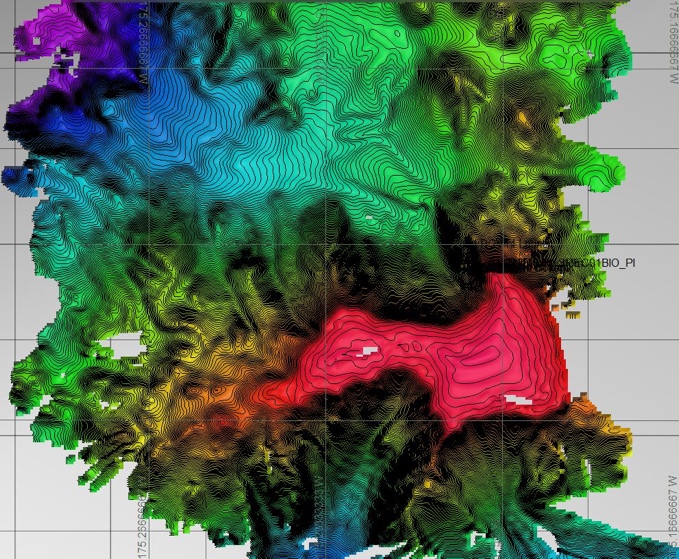 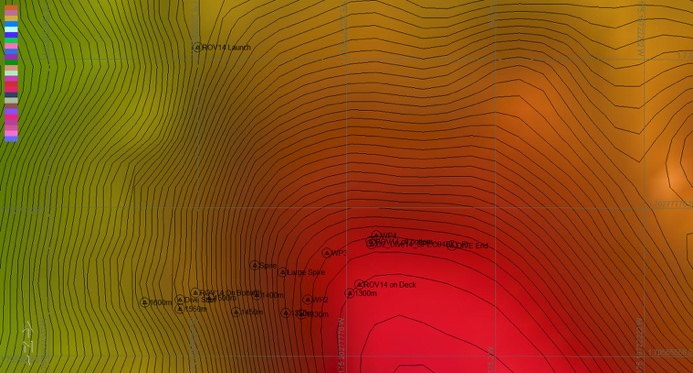 Representative Photos of the DiveRepresentative Photos of the DiveRepresentative Photos of the DiveRepresentative Photos of the DiveRepresentative Photos of the DiveRepresentative Photos of the Dive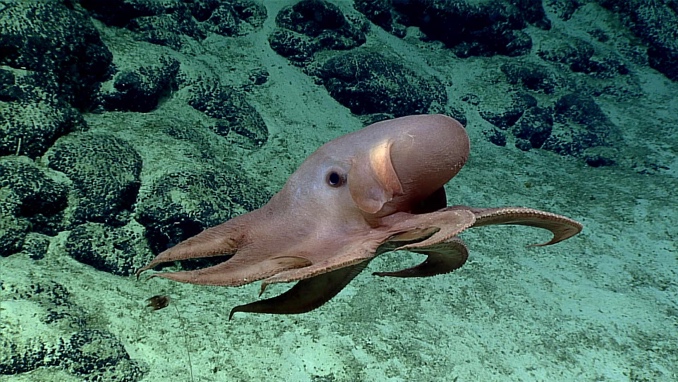 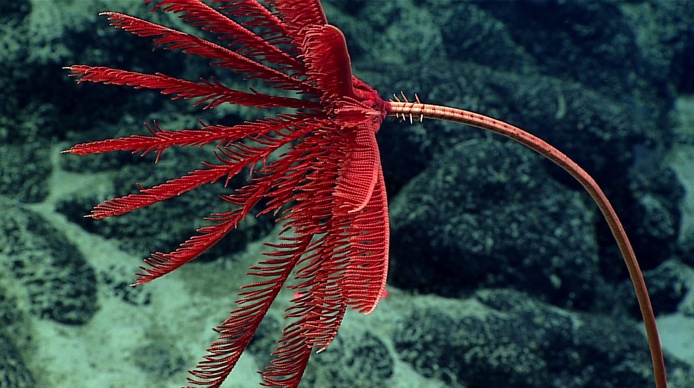 A Dumbo octopus encountered during the diveA Dumbo octopus encountered during the diveA Dumbo octopus encountered during the diveA stalked crinoidA stalked crinoidA stalked crinoidSamples CollectedSamples CollectedSamples CollectedSamples CollectedSamples CollectedSamples CollectedSampleSampleSampleSampleSampleSampleSample IDEX1703_20170322T013359_D2_DIVE14_SPEC01BIOEX1703_20170322T013359_D2_DIVE14_SPEC01BIO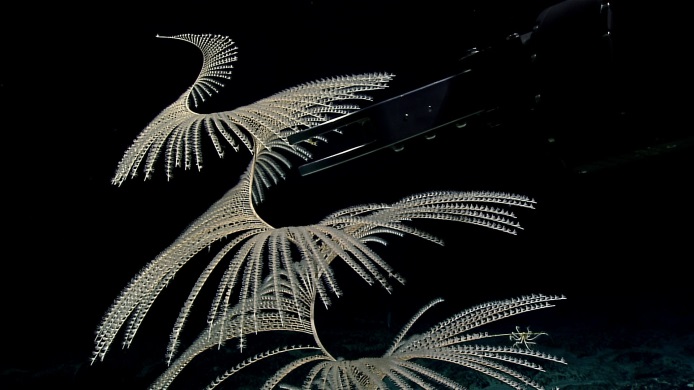 Date (UTC)2017032220170322Time (UTC)01:33:5901:33:59Depth (m)1304.411304.41Temperature (°C)3.43.4Field ID(s)Iridogorgia sp.Iridogorgia sp.Comments